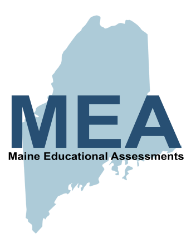 Estimados padres o tutor,  Le adjuntamos los resultados de la Evaluación Educativa de Maine (Maine Educational Assessments, MEA) de su hijo correspondientes a la primavera de 2019. La MEA de matemáticas y la ELA de Alfabetización fue eMPowerME en los grados 3 a 8 y el SAT en el tercer año de la secundaria. La evaluación MEA de ciencias se administró a los alumnos de los grados 5 y 8, y al tercer año de la escuela secundaria.La información acerca de cada una de estas evaluaciones se puede encontrar aquí: https://www.maine.gov/doe/Testing_Accountability/MECAS/materialsMuestra de elementos de eMPowerME: https://maine.onlinehelp.cognia.org/sample-items/ Elementos de eMPowerME publicados en 2019: https://maine.onlinehelp.cognia.org/released-items/La evaluación completa de SAT publicada: https://www.maine.gov/doe/Testing_Accountability/MECAS/supportsElementos de MEA de ciencias publicados: https://www.maine.gov/doe/Testing_Accountability/MECAS/supportsEl desempeño de los estudiantes en la MEA se informa en cuatro niveles de logro:Nivel 4:	Por encima de las expectativas del estadoNivel 3: 	A nivel de las expectativas del estadoNivel 2:	Por debajo de las expectativas del estadoNivel 1:	Muy por debajo de las expectativas del estadoPor requisito de la ley estatal y federal, los estudiantes de las escuelas públicas del estado de Maine en los grados 3 a 8 y en el tercer año de deben ser evaluados cada año en matemáticas y en artes del idioma inglés y alfabetización, (ELA).  También deben ser evaluados en ciencias en los grados 5 y 8, y en el tercer año de secundaria. Los resultados generales por escuela, por distrito y para todo el estado pueden encontrarse en https://public.tableau.com/profile/maine.department.of.education#!/vizhome/MaineAssessments/MaineAssessments Si bien no existe una prueba única que muestre una imagen completa de los logros del niño, la MEA, combinada con otra información (p. ej., grado escolar y tareas escolares diarias), puede ayudarnos a entender mejor el progreso de nuestros estudiantes. Estas evaluaciones pueden ayudar a las escuelas a revisar y mejorar el plan de estudios. Los resultados pueden resaltar áreas donde un alumno específico necesita más apoyo, donde ha dominado el contenido y donde puede ser desafiado para profundizar en la materia. Los maestros pueden utilizar la información para guiar su instrucción y ofrecer más oportunidades individualizadas de aprendizaje a los alumnos. Los padres pueden utilizar la información para ayudar a su hijo en casa y orientar el diálogo con el maestro del niño.Estamos seguros de que la calidad de la instrucción ofrecida por nuestros educadores comprometidos, junto con el apoyo de ustedes, pueden ayudar a nuestros alumnos a cumplir y exceder las expectativas que Maine tiene establecidas para su aprendizaje. Le invitamos a comunicarse con los maestros de su niño si tiene preguntas acerca de MEA o del progreso de su hijo.